   Základní   škola   ústí   nad   labem, hlavní 193,  403 31Tel.:47 273 18 19,   47 273 12 53   Tel.řed./fax:  47 273 14 80,  e-mail: skola@zsmojzir.czMimovýukové aktivity - kroužky, doučování…ve školním roce 2023/2024názevvedoucítermínurčen proKeramikaR.KainováČt 13:30 – 14:453. a 4. tř.PečeníŽ.Morkusová, V.VeseláÚt 14:00 – 15:45 St 13:00 – 14:453. – 5. tř.Taneční kroužekL.HorvathováÚt, Čt 16:00 – 18:00bez omezeníDivadelní kroužekK.SoučkováSt 13:00 – 14:30 1. stupeňČtenářská dílnaP.StárkováÚt 14:00 – 14:456. – 9. tř.Dárky pro radostN.KrokováSt 12:45 – 13:303.ATrampolínky K.PalaščákováSt 14:00 – 14:455. – 9. tř.Florbal J.HorvátČt 13:00 – 14.152. – 3. tř.Stolní tenisK.BendlmajerSt, Pá 14:00 – 15:00 bez omezeníFutsal I.Z.StárekČt 13:00 – 14:004. – 5. tř.Futsal II.F.BretÚt 14:10 – 15:406. – 9. tř.Pohybové hryZ.StárekPo 11:50 – 12:35PT -  2. tř.KytaraP.KafkováÚt 14:00 – 15:005. – 9. tř.Žákovský parlament S.Hemišová, L.KubcováÚt 13:35 – 15:054. – 9. tř.Příprava k přijímacím zkouškám z MV.KlimkováÚt 14:00 – 14:459.A Příprava k přijímacím zkouškám z ČJI.KrálováPá 6:55 – 7:409.AHbitý jazýčekp.BurčováČt 11:50 – 12:35vybraní žáciJazyková cvičení 1.p.PetrováÚt 11:50 – 12:35, Čt 11:50 – 12:35PT1Jazyková cvičení 2.p.HoffmanováÚt 11:50 – 12:35, Čt 11:50 – 12:35PT2Jazyková cvičení 3.p.BalogováPo 11:50 – 12:35, St 11:50 – 12:35PT3Klub pro prvňákyp.HovorkováSt 11:45 – 15:001. tř. nedružinovíKlub pro PT1E.BajgerováPo, St 11:40 – 14:15PT1Klub pro PT2G.BerkováSt, Pá 11:40 – 14:15PT2Klub pro PT3E.MokráÚt, Čt 11:40 – 14:15 PT3Odpolední přípravaL.KubcováPo, Út, St, Čt 11:50 – 12:351.AOdpolední přípravaŽ.MorkusováÚt 11:50 – 12:351.BOdpolední přípravaV.VeseláPo, Čt, Pá 11:50 – 12:351.BOdpolední přípravaN.JistelováPo, St 11:50 – 12:351.COdpolední přípravaA.RulákováPo, St, Pá 11:50 – 12:351.COdpolední přípravaT.NovákováČt 11:50 – 12:352.AOdpolední příprava Š.FajtováPo, Čt 11:50 – 12:352.AOdpolední přípravaJ.KošnárováPo, Čt 11:50 – 12:352.BOdpolední přípravaT.JirákováPo, Út, Čt, Pá 11:50 – 12:35St 12:45 – 13:302.BOdpolední přípravaE.ČepelováPo, Pá 11:50 – 12:352.COdpolední přípravaŠ.SoldánováPo, Út, Pá 11:50 – 12:352.COdpolední přípravaJ.SchejbalováPo, Út, St 12:45 – 13:303.AOdpolední přípravaN.KrokováČt 12:45 – 13:303.AOdpolední přípravaL.MráčkováÚt, Čt 12:45 – 13:303.BOdpolední přípravaK.SoučkováPo 12:40 – 13:253.BOdpolední přípravaV.KišováČt, Pá 12:45 – 13:304.AOdpolední přípravaK.SoučkováČt 13:00 – 13:454.BOdpolední přípravaM.Hálková St 12:45 – 13:304.BOdpolední přípravaK.VohradskáSt, Čt 12:45 – 13:305.AOdpolední přípravaZ.StárekPo 12:45 – 13:305.BOdpolední přípravaH.JandováPo, Čt 12:45 – 13:305.BOdpolední přípravaI.BurčováPo, St, Čt 12:45 – 13:305.COdpolední přípravaA.DudušováSt 12:45 – 13:30 Čt 13:15 – 14:005.COdpolední přípravaK.JehličkováČt 12:45 – 13:306.AOdpolední přípravaK.ValentováPá 12:45 – 13:306.BOdpolední přípravaS.HemišováČt 12:45 – 13:306.ročníkOdpolední přípravaM.ŽigováČt 6:55 – 7:407.ročníkOdpolední přípravaP.StárkováÚt 14:00 – 14:45 8.ročník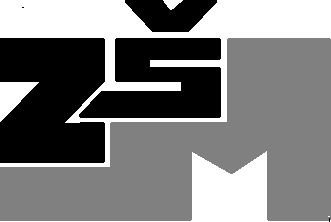 